Отчёт  конкурс детского рисунка «Дети против террора!»	15 октября  2019 года в 16.00  сотрудником МБУ «Большебейсугский СДК» филиал «Приречный СДК», в рамках профилактики экстремизма и терроризма, формированию культуры межнационального общения среди подрастающего поколения и молодёжи было организовано и проведено мероприятие «Дети против террора!». Данное мероприятие  прошло в виде конкурса рисунков. Мероприятие направлено на побуждение детей выразить в рисунках с помощью красок и карандашей своё отношение к насилию и террору с тем, чтобы вместе со взрослыми противостоять этой угрозе, с которой сегодня сталкивается весь мир. Ответственной за мероприятие Н.В.Очкась.  Охват 12 человек.                               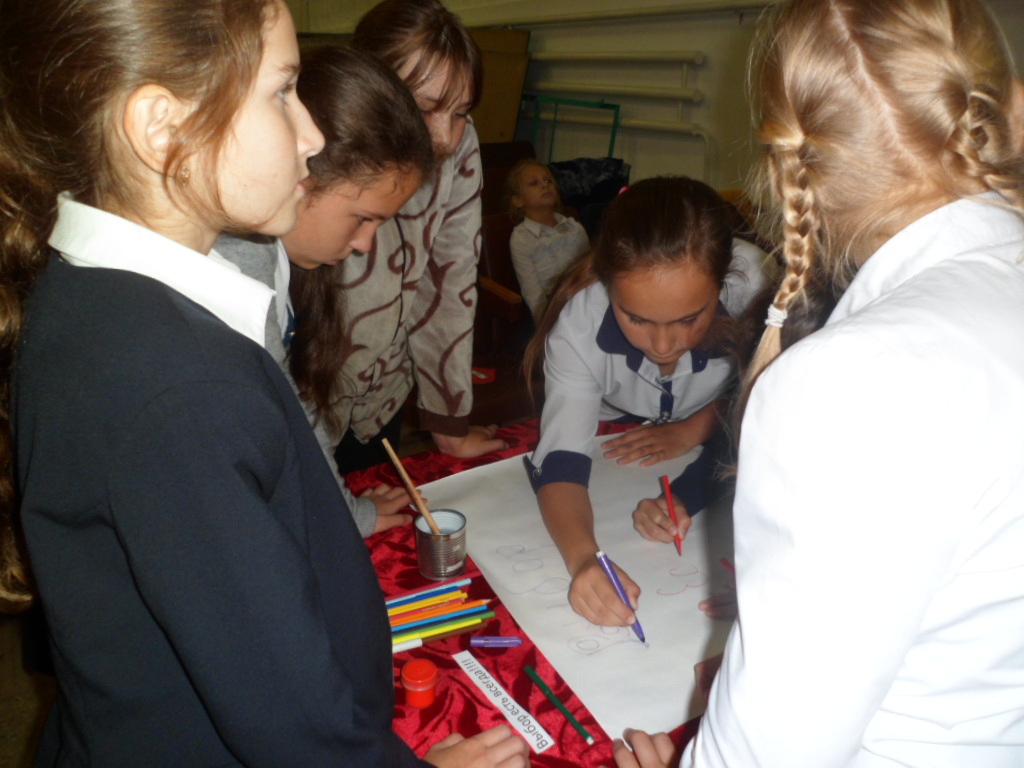 